Il diagramma della proporzionalità diretta Rappresenta graficamente la proporzione diretta: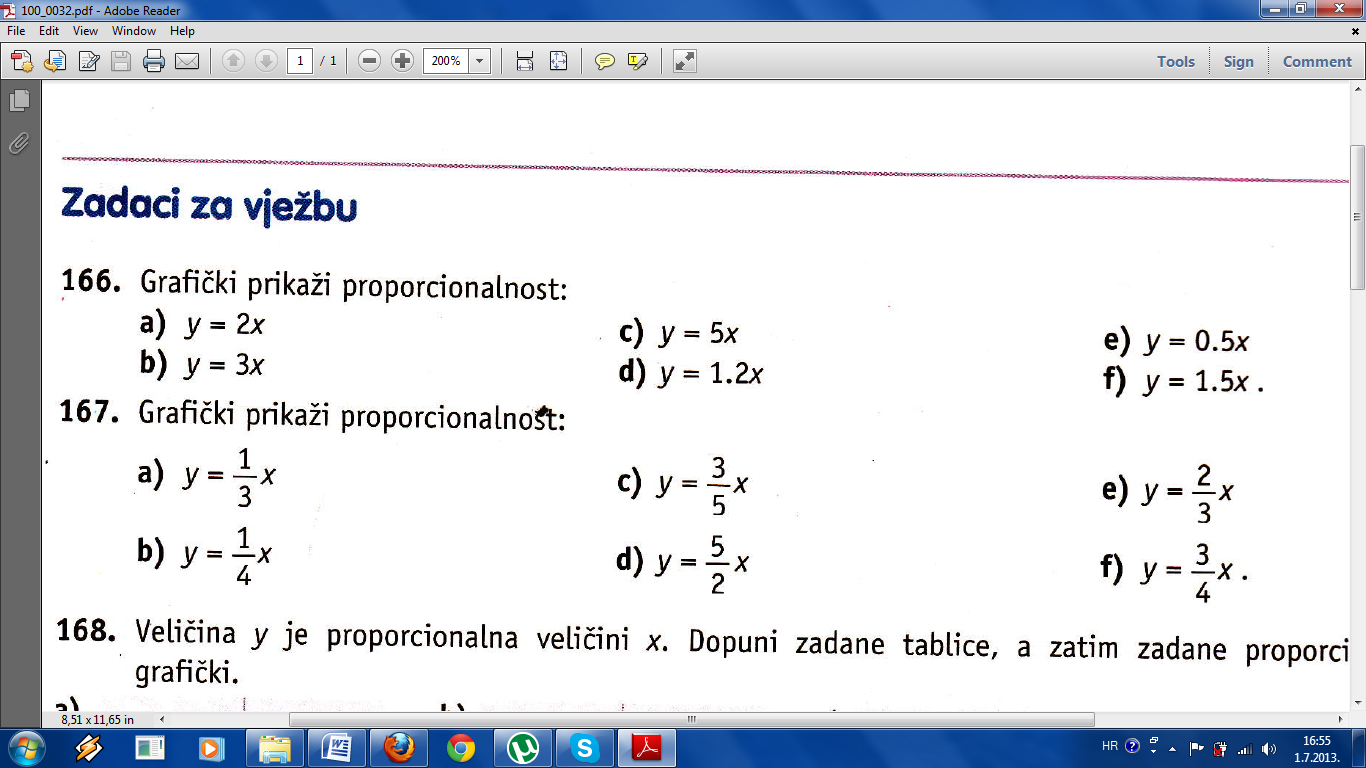 Rappresenta graficamente la proporzione diretta: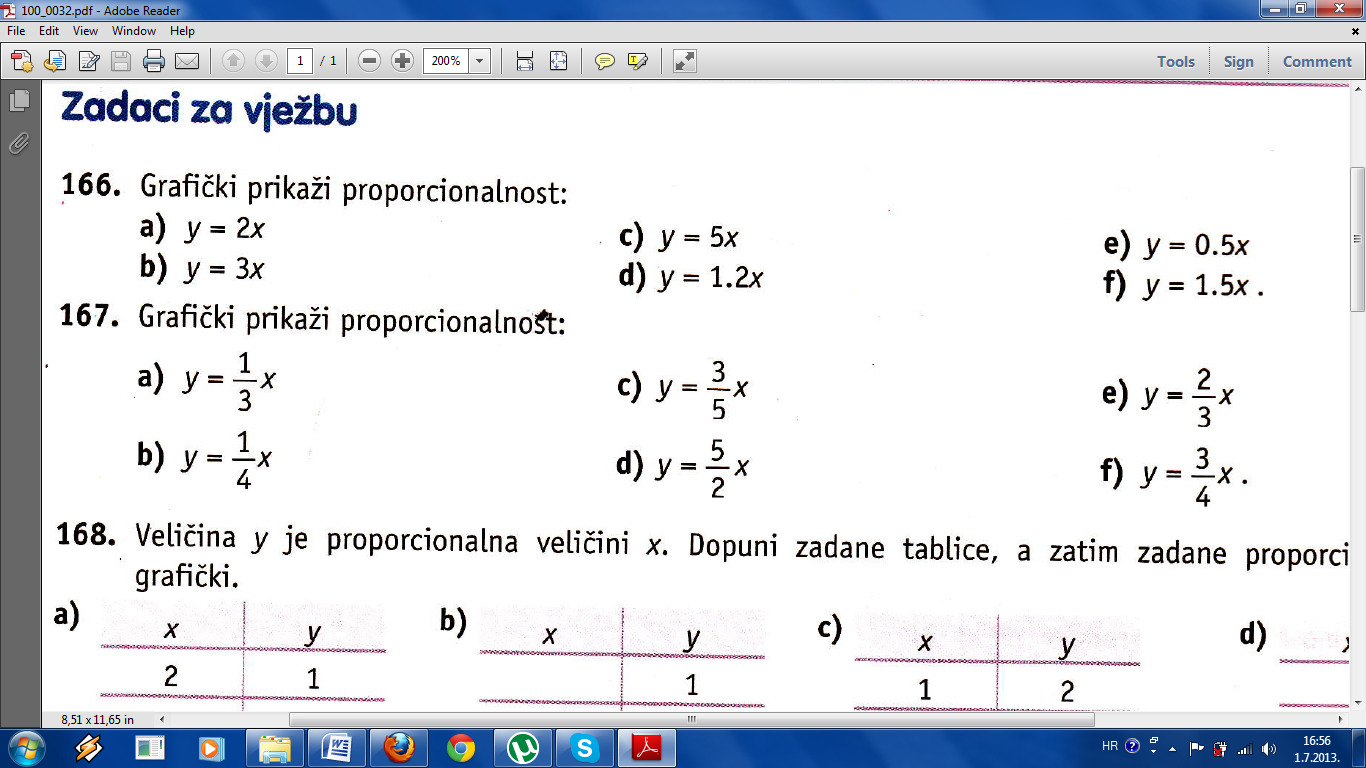 Per ogni tabella stabilisci se è di proporzionalità diretta. In caso affermativo determina il coefficiente di proporzionalità: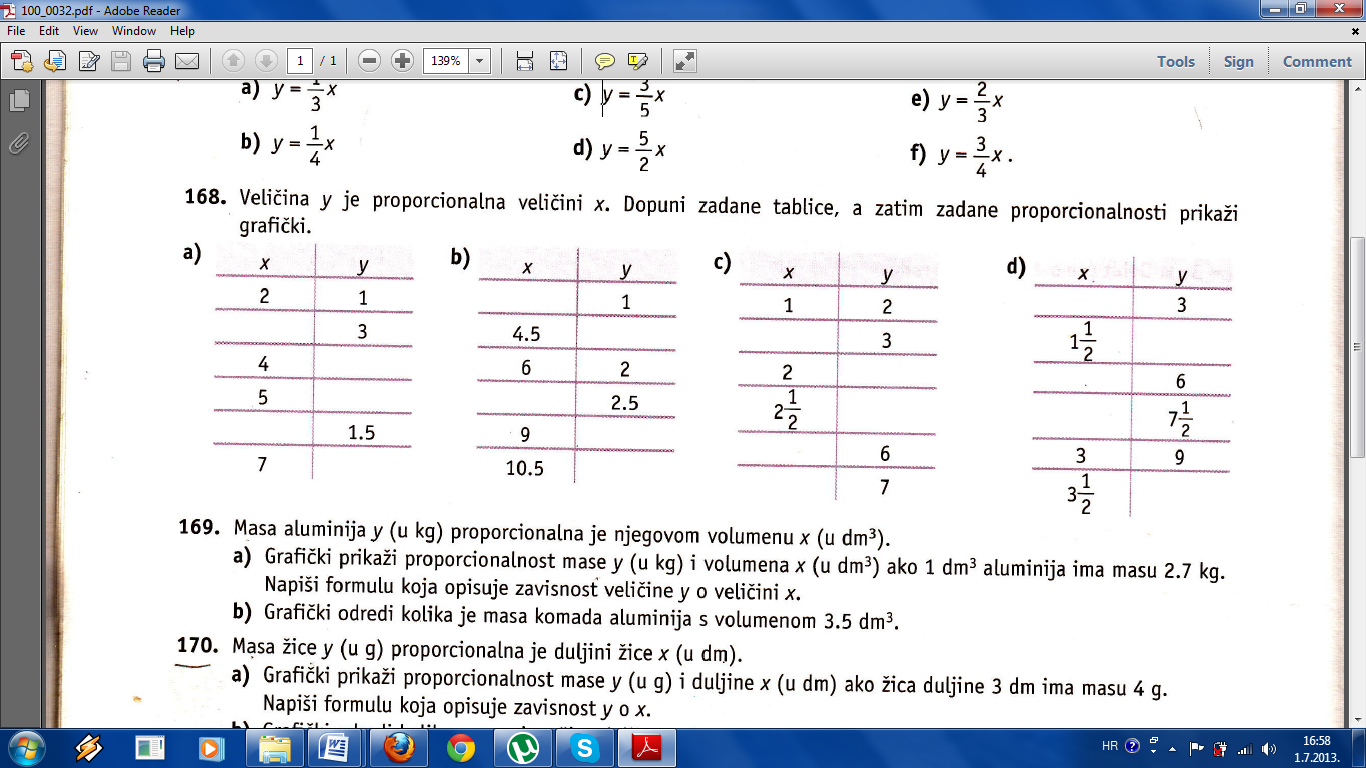 La massa dell'alluminio y (in kg) è proporzionale al suo volume x (in dm³)Rappresenta graficamente la proporzione diretta tra la massa y (in kg) e il volume x (in dm³) se  1 dm³ di alluminio ha la massa di 2.7 kg.Scrivi la formula che indica la dipendenza della grandezza y e dalla grandezza x.Dal grafico determina la massa dell'alluminio il cui volume è 3.5 dm³.La massa di un conduttore y (in g) è proporzionale alla lunghezza del conduttore y (in dm).Rappresenta graficamente la proporzione diretta tra la massa y (in g) e la lunghezza x (in dm) se 3 dm di filo conduttore ha la massa di 4 g. Scrivi la formula che indica la dipendenza tra y e x.Dal grafico determina la massa del filo della lunghezza di 7 dm.Un automobile si muove con velocità costante:Rappresenta graficamente la dipendenza tra lo spazio y e il tempo x se l'automobile in 20 min. percorre 30 km.Dal diagramma determina lo spazio che l'automobile percorre in 15 min. Da 144 kg d’uva abbiamo ottenuto 90 litri di vino.1 kg d’uva e 90 litri di vino sono due grandezze direttamente proporzionali?Determina il coefficiente di proporzionalità.Scrivi la legge della proporzionalità diretta.Quanti chilogrammi d'uva sono necessari per ottenere 270 litri di vino?Quanti litri di vino si possono ottenere da 350 kg di uva?Disegna il diagramma della funzione.A una molla con estremo fisso sono stati appesi dei pesi e sono stati misurati i corrispondenti allungamenti. I dati ottenuti sono raccolti nella tabella:Cosa puoi dire circa le due grandezze peso appeso e allungamento della molla?Determina il coefficiente di proporzionalità.Scrivi la legge della proporzionalità.Quanto pesa un oggetto che allunga la molla di 164 mm?Di quanto allungherà la molla un oggetto di 150 g?Disegna il grafo della funzione.Peso (in gr)0105080100200Allungamento in mm0210162040